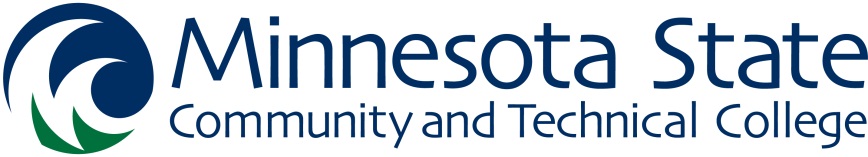 Dear Radiologic Technology Applicant:Thank you for your interest in the Radiologic Technology program at Minnesota State Community and Technical College. The program is designed to prepare qualified students for entry-level positions as certified radiologic technologists.The general education courses required for the Associate of Applied Science degree in Radiologic Technology may be completed at any of the M State campuses or online. Students who complete the application process and have graduated from high school or earned a GED certificate will be accepted into the college for general education courses. Acceptance to the college is not a guarantee of admission into the Radiologic Technology program. Admission to the program is based on selective admission criteria which can be found here.We are pleased you are considering M State and look forward to receiving your application. If you have any questions about the application packet, please contact a resource specialist at the Detroit Lakes campus at 218-846-3670 or 877-450-3322.Radiologic Technology Program Application ProcedureStep One: Decide which process (New M State Student, Returning M State Student or Current M State Student) you will use to apply for admission to M State’s Radiologic Technology program.New M State Student: Follow this procedure if you have never attended an M State campus in Detroit Lakes, Fergus Falls, Wadena or Moorhead, or taken courses online.Submit:Online application for admission$20 application feeOfficial high school or GED and college transcriptsAll transcripts, the $20 application fee and application materials for admission to the college should be sent to:M State Processing Center405 Colfax Ave SWWadena, MN 56482Proceed to Step Two to apply for admission to the Radiologic Technology program. The deadline for application is January 15 of each year for a fall semester start.Returning M State Student: Follow this procedure if you have previously enrolled at M State but are not currently enrolled in classes. If you have ever attended any of the four campus locations or taken online classes, you are a returning student.Submit online application for admission. If you have attended another college since you last attended M State, submit an official transcript from that college with your returning student application.Proceed to Step Two to apply for admission to the Radiologic Technology program. The deadline for application is January 15 of each year for a fall semester start.Current M State Student: Follow this procedure if you are currently attending an M State campus or taking online courses.Proceed to Step Two to apply for admission to the Radiologic Technology program. The deadline for application is January 15 of each year for a fall semester start.Step Two: Complete an application for admission to M State and the Radiologic Technology program. Be admitted to M State (which requires submission of all previous high school or GED and college transcripts).Verify that you meet the required GPA and prerequisite requirements for the general education courses and the Radiologic Technology program, as indicated on the accompanying prerequisite document. Applicants will not be considered if they do not meet the minimum GPA criteria.Complete the Accuplacer assessment and be eligible to enroll in COMM 1140 (Interpersonal Communication) and MATH 1114 (College Algebra). If the Accuplacer exam indicates that you must enroll in developmental courses, that coursework must be completed before you begin your required general education courses. Earn a “C” or better in all general education courses and the Fundamental Concepts of Radiologic Technology (RADT1102) course. Students who do not meet these criteria will not be considered for the program.The Radiologic Technology application must be completed online. The link to this application is located at the end of this packet information.  Your application must be received by 11:59 p.m. on the deadline date.Step Three:	M State will notify all applicants via email regarding candidate selection on or before March 15. Your email will specify whether you are accepted into the program, you are an alternate for the program or you were denied admission to the program. All information in this packet is subject to change.Radiologic Technology GPA and Prerequisite RequirementsEstimated Costs for Radiologic Technology Program***Students are responsible for the cost of purchasing a uniform, lab coat and name badge. At graduation, students or families may purchase an M State radiologic technology pin for approximately $26.**Please note: All costs are approximate and can vary by campus.Required General Education Courses Click here to apply to the Radiologic Technology program.Minnesota State Community and Technical College is a member of the Minnesota State Colleges and Universities System and is an equal opportunity educator and employer.If you use a TTY, please call using the Minnesota Relay Service at (651) 297-5353 or 1-800-627-3529 and ask them to place a call to Minnesota State Community and Technical College.Upon request this document is available in alternative formats.ProgramsRadiologic Technology Locations Detroit Lakes Acceptance to M STATE All students who apply to the Radiologic Technology program must have completed the application process and be accepted to the college no later than two weeks after the Radiologic Technology program application deadline.GPA Requirement If you are a student who has earned college credits from any of the general education courses required for the Radiologic Technology program, your GPA must be at least 2.0 in any of these courses to be accepted into the Radiologic Technology core courses. Assessment TestingStudents who have not completed Interpersonal Communication and College Algebra and who do not have a recent ACT score are required to complete assessment testing prior to applying for the Radiologic Technology program. Check online for assessment testing dates and locations.  Development CourseworkENGL 0096 Read & Write StrategiesENGL 0097 Express English StrategiesENGL 0098 Accelerated EnglishMATH 0055 Found of MathMATH 0085 Elementary Algebra IMATH 0095 Elementary Algebra IIMATH1020 Intermediate AlgebraAll developmental coursework, if required by the Accuplacer test results or ACT scores, must be completed prior to starting Radiologic Technology core general education courses. Math RequirementStudents must be eligible to take Math 1114 College Algebra or have taken a college-level math course above Math 1114. If a student tests into developmental math, all courses must be completed prior to starting Radiologic Technology core general education courses.English RequirementStudents must be eligible to take English 1101 OR have completed developmental English prior to starting Radiologic Technology core general education courses. Selection of Candidates for M STATE Radiologic Technology ProgramStudents who have earned 2.0 in any of the Radiologic Technology program general education courses will be awarded one point for each successfully completed course:A successfully completed course is one that is completed and has a grade of a “C” or above entered on the transcript on file by the application deadline.Students who have taken any college-level courses will be awarded points for the recorded cumulative GPA on the most recent college transcript on file by the application deadline.  Points are awarded as follows:3.50 – 4.00 = 5 pts3.00 – 3.49 = 4 pts2.50 – 2.99 = 3 pts2.00 – 2.49 = 2 pts< 2.00 = 0 ptsStudents are also awarded 1 point for every consecutive year application is made to the program. Other RequirementsThe Radiologic Technology program requires students to have a laptop computer for Radiologic Technology coursework. The cost for a laptop computer will be in addition to the cost of tuition, fees and books. The clinical facilities which are utilized by the Radiologic Technology program require students to have a current American Heart Association/Health Care Providers CPR certificate. Proof of CPR certificate must be presented prior to the start of the Radiologic Technology clinical courses. Students who are accepted to the Radiologic Technology program are required to complete and pass a background study prior to starting Radiologic Technology clinical courses. Students who do not complete or refuse to complete a background study will be ineligible to start Radiologic Technology clinical courses.Students who are accepted are required to complete a health form. Students who do not complete the health form will be ineligible to start core Radiologic Technology courses.Students are required to travel to any clinical education setting with which the program is associated. A list of clinical education settings can be found in the Program Handbook.Clinical rotations are generally scheduled from 8:30-4 p.m. Monday-Friday. Students will be required to complete occasional evening and weekend assignments throughout the program.ItemRadiologic Technology program – 79 creditsGeneral education courses $160.80 per credit + campus fees16 credits – $2,573 + feesOnline courses $199 per credit + fees16 credits - $3,184 + feesRadiologic Technology courses $190.80 per credit + campus fees63 credits - $12,020.40Books and software$1,800Supplies for coursework (including uniforms, pins, CPR, modular and exit exams, MSRT membership and conference, state and federal background checks, fingerprinting and Limited X-ray Operators exam) $800National registry exam$200Laptop computerVaries (approximately $1,200)TOTAL COST$18593.40 + campus feesProgramsRadiologic Technology Program Locations Detroit LakesDevelopment CourseworkENGL 0096 Read & Write StrategiesENGL 0097 Express English StrategiesENGL 0098 Accelerated EnglishMATH 0055 Found of MathMATH 0085 Elementary Algebra IMATH 0095 Elementary Algebra IIMATH1020 Intermediate AlgebraAll developmental coursework must be completed prior to starting core Radiologic Technology courses. Radiologic Technology Core General Education courses1. BIOL 2260 Human Anatomy and Phys I 2. BIOL 2262 Human Anatomy and Phys II3. PHYS 1105 Fundamental Concepts in Physics4. COMM 1140 Interpersonal Communication5. MATH 1114 College Algebra6. RADT1102 Fundamental Concepts of Radiologic Technology 